dk;kZy; izkpk;Z'kkldh; fo'oukFk ;kno rkeLdj LukrdksRrj Lo'kklh egkfo|ky;] nqxZ ¼N-x-½¿iwoZuke% 'kkldh; dyk ,oa foKku egkfo|ky;] nqxZ ¼N-x-½ÀuSd xzsM&,$] lh-ih-bZ-&Qsl&3] Mh-ch-Vh-&LVkj dkyst Qksu ua- 0788&2359688] QSDl ua- 0788&2359688]Website: www.govtsciencecollegedurg.ac.inizsl foKfIr    dksfoM&19 ,oa Vhdkdj.k çfr tkx:drk ds fy, v‚uykbu iksLVj vkSj Lyksxu çfr;ksfxrk dk vk;kstu'kkldh; fo'oukFk ;kno rkeLdj Lo'kklh egkfo|ky; nqxZ esa vkbD;w,lh] ;wFk jsM Ø‚l vkSj jk"Vªh; lsok ;kstuk ds la;qä ç;klksa }kjk ikap fnolh; v‚uykbu tkx:drk vfHk;ku 10 ebZ ls 15 ebZ rd djk;k x;k ftldk eq[; mís'; xzkeh.k vapy ls tqM+s yksxksa dks dksfoM&19 ls cpko ,oa Vhdkdj.k vfHk;ku dks lQy cukuk Fkk A bl v‚uykbu tkx:drk vfHk;ku dks v‚uykbu Lyksxu ,oa iksLVj çfr;ksfxrk }kjk laiUu djk;k x;k ftlesa fo|kfFkZ;ksa dks dksfoM&19 ,oa Vhdkdj.k ls tqM+s iksLVj dks cukdj fdlh lkoZtfud LFky ij yxkuk Fkk vkSj vkSj mldk fp= viyksM djuk Fkk A bl v‚uykbu çfr;ksfxrk esa egkfo|ky; ds fo|kfFkZ;ksa us vfr mRlkg ds lkFk Hkkx fy;k A bl volj ij vkbD;w,lh dksv‚fMZusVj M‚ txthr dkSj lywtk us dgk ;g vPNh igy gS vkSj bl le; dh fo'ks"k t:jr Hkh] rkfd T;knk ls T;knk yksx Vhdk yxok ldsa vkSj ftanxh dks cpkus esa enn gks ldsA ?kj ij v‚uykbu i<+kbZ ds lkFk Nk=ksa dh lgHkkfxrk ç'kaluh; gS] bl çfr;ksfxrk esa fo|kfFkZ;ksa us cgqr gh lqUnj rjhds ls Lyksxu ,oa iksLVj dks lkoZtfud LFky ij yxk;k ,oa vius Hkkoksa dh vfHkO;ä fd;kA ,d ls ,d lqanj iksLVj vkSj Lyksxu ns[kus dks feys blls çfr;ksfxrk dh lkFkZdrk fl) gqbZA dk;ZØe dks lQy cukus esa M‚ rjykspu dkSj ;wFk jsMØkl çHkkjh] M‚ ehuk eku ,u,l,l Nk=k bdkbZ ,oa çksQslj tSusaæ dqekj nhoku ,u,l,l Nk= bdkbZ]  vkbD;w,lh lnL; M‚ vfHk"ksd feJk ,oa 'kks/k Nk= rhjFk flUgk dk ;ksxnku jgk AvkbD;w,lh lnL; M‚ vfHk"ksd feJk ds vuqlkj bl v‚uykbu Lyksxu çfr;ksfxrk esa ,e,llh çFke lsesLVj ck;ksVsDuksy‚th dh Nk=k usgk paækdj us viuk iksLVj paækdj fdjkuk LVksj xzke eqaxklsj es yxk dj çFke LFkku çkIr fd;k ] ch,llh çFke o"kZ dh Nk=k ,drk jkeVsds us viuk iksLVj jkf/kdk uxj lqisyk esa yxkdj f}rh; LFkku çkIr fd;k vkSj ,e, çFke lsesLVj vaxzsth dh Nk=k yfyrk 'kkjok us viuk iksLVj LokLF; dsaæ [kijh esa yxkdj r`rh; LFkku çkIr fd;k A v‚uykbu  Lyksxu çfr;ksfxrk esa ,e d‚e çFke lsesLVj ls mekdkar lkgw us Þdksjksuk ls lqj{kk dk dsoy ,d gh gS pkjk  2 Mkst oSDlhu vkSj ekLd dk gS lgkjkß ds fy, çFke LFkku çkIr fd;k tcfd ,e,llh çFke lsesLVj ouLifr foKku ls la/;k ns'keq[k us Þ[kqn ls ugha vkSj ugha nwljksa dks Mjk, dksjksukok;jl ds çfr yksxksa dks tkx:d cuk,aß ds fy, f}rh; LFkku çkIr fd;kA ,e d‚e çFke lsesLVj ls e`nqyk pkScs us dksjksukok;jl dks tM+ ls feVkuk gS] oSDlhu gj O;fä dks yxokuk gS ds fy, r`rh; LFkku çkIr fd;k A bl çfr;ksfxrk esa Hkkx ysus okys lHkh çfrHkkfx;ksa dks çek.k i= Hkh fn;k x;k rFkk mR—"V çn'kZu djus okys fo|kfFkZ;ksa dks egkfo|ky; }kjk iqjLdkj Hkh çnku fd;k tk,xk A çkpk;Z M‚ vkj,u flag us lHkh fo|kfFkZ;ksa dks dksfoM&19 ,oa Vhdkdj.k çfr tkx:drk vfHk;ku dks lQy cukus ds fy, ç'kalk dh ,oa mR—"V çn'kZu djus okys fo|kfFkZ;ksa dks 'kqHkdkeuk,a çsf"kr dhAizfr]laiknd@C;wjks phQ nSfud -------------------------nqxZ    bl fuosnu ds lkFk fd d`i;k bls tufgr esa lekpkj ds :i esa izdkf'kr djus dk d"V djsaA  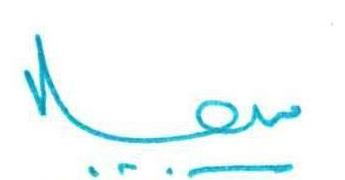 izkpk;Z'kkl-fo-;k-rk-Lukr-Lo'kklh egkfo-nqxZ ¼N-x-½